Ausschreibung der Reservistenkameradschaft DülmenSehr geehrte Vorsitzende der Kameradschaften in der Kreisgruppe Münster,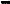  die RK Dülmen führt ein dreitägiges Biwak als VVag/UTE durch.Leitungsorganisation:Gesamtleitender			:  OFw d.R. Hoffmann  Organisationspersonal		: Mitglieder der RK-DülmenDatum/Zeitraum Biwak: Freitag 20.August 2021		17:00 Uhr - 24:00 UhrSamstag 21.August 2021		00:00 Uhr – 24:00 UhrSonntag 22. August 2021		00:00 Uhr – 15:00 UhrMeldekopf und Start/Ziel: Heinrich-Leggewie-Straße 5, 48249 DülmenAnzug: Feldanzug Tarndruck gem. Zentralrichtlinie „A2-2630/0-0-5“ Nr. 201-2017, Feldmütze oder Barett, evtl. Nässeschutz. Unterkunft:Unterkunft wird unentgeltlich vorrangig in Zelten oder im RK-Keller angeboten. Fahrtkosten:Fahrtkosten können nicht übernommen werden. Verpflegungskosten: Biwak:• Freitag			: 15,- EUR• Samstag			: 20,- EUR• Sonntag			: 10,- EUR,- EUR• Freitag bis Sonntag	: 40,- EUR	Verpflegung:BiwakFreitag		: Nackensteak, Bratwurst, SalateSamstag:	+ Frühstück	:  Rührei, Bratkartoffeln, Brötchen, Aufschnitt, Käse, Brotaufstrich+ Mittags 		: Suppe+ Abends		: Braten, Kartoffeln, Rotkohl aus der Feldküche, Salate		Sonntag:	+ Frühstück	: Rührei, Bratkartoffeln, Brötchen, Aufschnitt, Käse, BrotaufstrichGeplanter VerlaufFreitag:	17:00 Uhr • Eintreffen der Teilnehmer Biwak		17:00 Uhr bis 20:00 Uhr • Aufbau der Zelte und Geräte17:00 Uhr bis 20:00 Uhr • geselliges Beisammensein/Kameradschaftspflege		20:00 Uhr bis 02:00 Uhr• Nachtruhe02:00 Uhr bis 08:00 Uhr  Samstag:	•wecken08:00 Uhr		 • Körperpflege, Frühstück		 08:00 Uhr bis 10:00• Wettkampf (Überraschung) 10:00 Uhr bis 14:00 Uhr • Parallel zum Wettkampf:+ Fahrt mit Bundeswehrfahrzeugen, + BW-Filme+Austausch mit Diskussion Bundeswehr damals und heute		14:00 Uhr bis14:30 Uhr • Aufnahme Verpflegung (Suppe)		14:30 Uhr bis 15:00 Uhr• Ausbildung Karte/Kompass		15:00 Uhr bis 18:00 Uhr • Marsch mit Stationen (6 km)+ geleiteter Marsch (Marschkompasszahl)+ San-Station* Einweisung am DEFIBRILLATOR 	* Herzdruckmasage+ Sipo-Station+ Apfelsinenspiel+ Eierstaffel+ Ringwurfspiel• Nachbereitung Marsch/Vorbereitung Aufnahme Verpflegung18:00 Uhr bis 19:00 Uhr• Aufnahme Verpflegung (Feldküche)19:00 Uhr bis 20:00 Uhr• geselliges Beisammensein/Kameradschaftspflege20:00 Uhr bis 02:00 Uhr • Nachtruhe02:00 Uhr bis 09:00 Uhr Sonntag: • wecken	09:00 Uhr• Körperpflege09:00 Uhr bis 09:30 Uhr • Frühstück09:30 Uhr bis 10:30 • Abbau des Biwaks10:30 Uhr bis 15:00 Uhr • Auswertung Wettkampf• VerabschiedungTeilnehmermeldungenDie Teilnehmermeldungen sind schriftlich oder per E-Mail auf dem als Anlage beigefügten Meldebogen bis spätestens 13.08.2021 an die RK-Dülmen zu richtenAuftreten in der ÖffentlichkeitWährend des Marsches und des Biwaks sind die Vorschriften der militärischen Ordnung und die militärische Disziplin zu beachten.Sicherheits-/ und Umweltschutzbestimmungen sind einzuhaltenEine Belehrung aller Marschteilnehmer erfolgt durch den leitenden vor dem Start. Auf der Strecke werden an den Stationen Getränke ausgegeben.  Die Sanitätsversorgung erfolgt durch die RK-Dülmen.Da noch nicht abgesehen werden kann, welche Maßnahmen im August weiterhin zu beachten sind, gilt die AHA-Formel (Abstand, Hygiene, Alltagsmaske) auch bei unserem Biwak.Halten Sie überall, wo es möglich ist, mindestens 1,5 Meter Abstand zu Ihren Mitmenschen ein.Beachten Sie die Hygieneregeln beim Husten, Niesen und Händewaschen. Husten und niesen Sie nicht in die Hand, sondern in die Armbeuge oder in den Oberarm.Halten Sie sich an die Maskenpflicht. Ob das Biwak durchgeführt werden kann, steht zum jetzigen Zeitpunkt aufgrund von Corona noch nicht abschließend fest. Wir werden bei erlaubten Lockerungen flexibel auf die Maßnahmen reagieren. Auch eine Absage des Biwaks kann, nach Stand heute, nicht ausgeschlossen werdenMit kameradschaftlichen GrüßenMichael HoffmannVorsitzender der Reservistenkameradschaft DülmenAnlage: Verbindlicher Anmeldevordruck Biwak 2021Meldeschluss ist der 13.08.20210.Dienstgrad (der Reserve oder aktiv) ………………………………………………………………Name: …………………………………………………………………………………………………...Vorname: ……………………………………………………………………………………………….Ich werde an folgenden Vorhaben teilnehmen: Marsch					☐ Wettkampf 					☐Fahrt mit Bw-Fahrzeugen			☐Biwak:			Freitag 	☐	Samstag 	☐	Sonntag 	☐   Ich benötige eine Unterkunft 	 ja 	☐ 	nein ☐Unterschrift…………………………………………………………………………………………….. Das Formular bitte vollständig und leserlich unterschreiben, damit eine Zuordnung erfolgen kann. Name bitte in Druckbuchstaben.Senden Sie das Formular bitte per Mail oder Post an:Michael Hoffmann	Weidenstr. 35 	48249 Dülmen 					E-Mail: hoffmannm64@freenet.de		